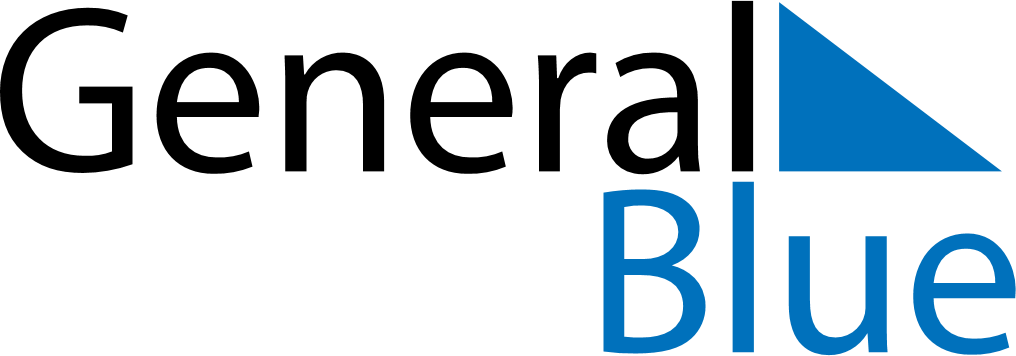 May 2021May 2021May 2021May 2021MadagascarMadagascarMadagascarMondayTuesdayWednesdayThursdayFridaySaturdaySaturdaySunday112Labour DayLabour Day345678891011121314151516End of Ramadan (Eid al-Fitr)
Ascension Day17181920212222232425262728292930Whit MondayAfrica Day31